Ich weiß, was ich lerne! – arbeitEn mit dem digitalen advanced organizer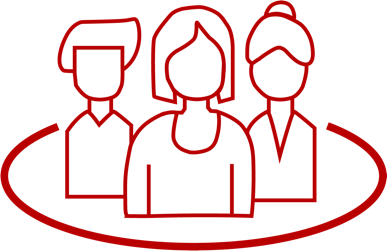 Dr. Uwe BeschDer vorliegende Unterrichtsbaustein dient dazu, im Rahmen des Geschichtsunterrichts Kompetenzen für die digitale Welt zu entwickeln. Die Schüler*innen machen sich in der Doppeljahrgangsstufe 7/8 mit den Themen der Basismodule im Fach Geschichte vertraut. Dazu wird die Methode des Advanced Organizers (AO) mithilfe der digitalen Plattform flinga.fi angewandt. Indem sie den AO nutzen, erwerben die Schüler*innen Kompetenzen; diese erstrecken sich auf die digitale Strukturierung von Informationen, den Umgang mit Online-Werkzeugen und die medial gestützte Präsentation von Arbeitsergebnissen.ZUORDNUNG ZU DEN STANDARDSHINWEISE Im Geschichtsunterricht gilt es, fachliche Inhalte zu beherrschen, sie in Strukturen einzubinden und Sachverhalte zu analysieren. Dabei helfen visualisierende Werkzeuge wie der AO. Aus lernpsychologischer Perspektive unterstützt der AO neues und vorhandenes Wissen zu strukturieren und zu verknüpfen. Er fördert den Aufbau mentaler Architekturen, verbessert die Gedächtnisleistung, gibt Orientierung und eröffnet Potenziale für mehr Autonomie der Lernenden.Mit der Plattform flinga.fi kann ein AO erstellt werden. Hier können nicht nur Mind- bzw. Conceptmaps („sessions“) gezeichnet, sondern auch Symbole, gerahmte Begriffe, Bilder eingefügt und sinnhaft miteinander verbunden werden. Über einen Link lässt sich jede „session“ von beliebig vielen Nutzer*innen bearbeiten. Prinzipiell muss keine Anmeldung vorgenommen werden, nur die die AO-Inhalte vorbereitende Lehrkraft muss sich anmelden und den Link teilen. Allerdings sollten sich Schüler*innen für den Fall anmelden, dass die Vorlage von mehreren Gruppen unabhängig voneinander bearbeitet wird und zu gruppenspezifischen Produkten führen soll.Möglichkeiten zur DifferenzierungDie AO können im Unterricht zu zweit oder in kleinen Gruppen erstellt werden. Es erweist sich als vorteilhaft, bei der Recherche und anschließenden Anordnung der historischen Begriffe, Ereignisse und Personen arbeitsteilig vorzugehen. Je nach vorgegebener Informationsmenge für den AO lässt sich der Anspruch an die Schüler*innen bei der Recherche und Erstellung des AO verringern oder erhöhen – Letzteres etwa, indem weitere thematische Angaben, z. B. historische Personen und Sachverhalte, ergänzt werden.BAUSTEINE FÜR DEN UNTERRICHTLITERATUR, Links UND EMPFEHLUNGENInformationen zu den unterrichtsbausteinen Standards im Basiscurriculum MedienbildungInformationen unter Angabe der Quellen auswählen und für die Bearbeitung von Aufgaben ordnen (D)mit Hilfestellung eigene Medienprodukte einzeln und in der Gruppe herstellen (D)die für die Präsentation notwendige Medientechnik nach Vorgaben einsetzen (D)Einzel- und Gruppenarbeitsergebnisse vor einem Publikum präsentieren (D)Standards im Fachhistorische Informationen […] ermitteln (D)nachprüfbare Ereignisse/Sachverhalte sinnhaft auf- und erzählen (D)Thema / SchwerpunktMethode und InhaltMethode und InhaltMaterialien und TippsVertrautmachen mit dem 
digitalen Werkzeug Grundfunktionen erkunden und mit den Werkzeugen von Flinga vertraut machen – gemeinsam im Unterricht oder individuell zuhauseDigitales Werkzeug für die Erstellung des Advanced Organizers (AO) Flinga Whiteboard: https://flinga.fi Was ist Flinga?: https://ebildungslabor.de/blog/flinga Learning Snack zu Flinga: https://s.bsbb.eu/ca Digitales Werkzeug für die Erstellung des Advanced Organizers (AO) Flinga Whiteboard: https://flinga.fi Was ist Flinga?: https://ebildungslabor.de/blog/flinga Learning Snack zu Flinga: https://s.bsbb.eu/ca Erstellen des AO, Präsentation (und gegebenenfalls Bewertung)Einen eigenen AO auf der Basis der fertigen Vorlage oder auf der Basis einer Vorlage der Lehrkraft erstellen (Urheberrecht der Abbildungen beachten)Um erste Informationen über gegebenes Vorwissen hinaus zu gewinnen, sollte im Internet nach den Ereignissen bzw. Personen recherchiert werden. Im vorliegenden Beispiel sind die Ereignisse zur leichteren Einordnung überwiegend mit Zeitangaben versehen. Schüler*innen hinterlegen die Links auf einem Etherpad, das auch für Feedback der Mitschüler*innen genutzt werden kann.Präsentation: AO visualisieren, präsentieren und Feedback erhaltenBewertung des AO, z. B. entlang folgender Kriterien: – sachliche Richtigkeit– sinnvolle Verknüpfungen– zielführende digitale Gestaltung– angemessene sprachliche Präsentation– Kollaboration bei Partner- oder GruppenarbeitEinen eigenen AO auf der Basis der fertigen Vorlage oder auf der Basis einer Vorlage der Lehrkraft erstellen (Urheberrecht der Abbildungen beachten)Um erste Informationen über gegebenes Vorwissen hinaus zu gewinnen, sollte im Internet nach den Ereignissen bzw. Personen recherchiert werden. Im vorliegenden Beispiel sind die Ereignisse zur leichteren Einordnung überwiegend mit Zeitangaben versehen. Schüler*innen hinterlegen die Links auf einem Etherpad, das auch für Feedback der Mitschüler*innen genutzt werden kann.Präsentation: AO visualisieren, präsentieren und Feedback erhaltenBewertung des AO, z. B. entlang folgender Kriterien: – sachliche Richtigkeit– sinnvolle Verknüpfungen– zielführende digitale Gestaltung– angemessene sprachliche Präsentation– Kollaboration bei Partner- oder GruppenarbeitHintergrundinformationen zum AO: http://methodenpool.uni-koeln.de/download/organizer.pdf Vorlage für die Basismodule 7/8: https://flinga.fi/s/F4HX8T4 (zu komparativen Zwecken ist ein Lösungsvorschlag verfügbar unter: https://flinga.fi/s/FX945SM)Hinweis: Die Schüler*innen – melden sich bei Flinga an,– loggen sich ein,– aktivieren über den Menüpunkt „Join“ die Vorlage,– geben folgenden Code ein: F4HX8T4, – fertigen – vor jeglicher Veränderung der Vorlage – über den Menüpunkt „Create a copy“ eine Kopie unter ihrem Namen an.Die Kopie kann über einen Link mit Mitschüler*innen geteilt werden, sodass gemeinsam an einem AO gearbeitet werden kann. Etherpad für den Austausch der Links und Feedback, z. B.: https://yopad.eu (gegebenenfalls die Funktion „Lösche Pad“ nach 30 Tagen Inaktivität aktivieren. Bitte hierzu die Erläuterungen unter Literatur, Links und Empfehlungen auf der letzten Seite beachten.) Learning Snack zu Etherpad: https://s.bsbb.eu/c6 Vertiefung bzw. mögliche FortführungSoll die Strukturierung historischer Sachverhalte, Prozesse und Entwicklungen vertieft betrachtet werden, so lässt sich dies über Gemeinsamkeiten und Unterschiede in den Produkten der Schüler*innen anleiten.Es wird angeraten, die fertigen AO kontinuierlich in den Unterricht einzubinden. Gelegenheit dazu bietet sich zu Beginn einer neuen Einheit (Überblick), zur Wiederholung am Ende einer Einheit oder am Ende des Halb- bzw. Schuljahres und als Tipp zur Vorbereitung von Lernerfolgskontrollen.Soll die Strukturierung historischer Sachverhalte, Prozesse und Entwicklungen vertieft betrachtet werden, so lässt sich dies über Gemeinsamkeiten und Unterschiede in den Produkten der Schüler*innen anleiten.Es wird angeraten, die fertigen AO kontinuierlich in den Unterricht einzubinden. Gelegenheit dazu bietet sich zu Beginn einer neuen Einheit (Überblick), zur Wiederholung am Ende einer Einheit oder am Ende des Halb- bzw. Schuljahres und als Tipp zur Vorbereitung von Lernerfolgskontrollen.AnschlussaktivitätenLeitfragen zu kommenden Inhalten entwickeln, Probleme formulierenLeitfragen zu kommenden Inhalten entwickeln, Probleme formulierenZuordnung zu den Standards des Basiscurriculums Sprachbildungaus Texten gezielt Informationen ermitteln (z. B. Fakten, Ereignisse, Themen) (D)Digital History.ch. Advance Organizer. https://digitalhistory.ch/beispiele/advance-organizer (abgerufen: 24.03.2021). Digitales Klassenzimmer. Flinga für Einsteiger. https://digitales-klassenzimmer.org/flinga-whiteboard-tutorial (abgerufen: 24.03.2021).eBildungslabor. Flinga: Offenes Brainstorming-Tool, kollaborative Mindmap & Whiteboard. https://ebildungslabor.de/blog/flinga (abgerufen: 24.03.2021).Learning Snack. Etherpad – kollaborativer Texteditor. https://www.learningsnacks.de/share/32266 (abgerufen: 24.03.2021).Learning Snack, Flinga – Wall & Whiteboard. https://www.learningsnacks.de/share/125680 (abgerufen: 24.03.2021). Methodenpool der Universität Köln. Advance Organizer. http://methodenpool.uni-koeln.de/download/organizer.pdf (abgerufen: 24.03.2021).Wahl, Diethelm (2006). Ergebnisse der Lehr-Lern-Psychologie. http://www.dblernen.de/docs/Wahl_Ergebnisse-der-Lehr-Lern-Psychologie.pdf (abgerufen: 24.03.2021).Widulle, Wolfgang (2009). Handlungsorientiert Lernen im Studium: Arbeitsbuch für soziale und pädagogische Berufe. Wiesbaden: Springer VS, S. 112-114.Urheberrecht und Verwendung von Abbildungen für den AOAuch wenn es im Rahmen des Gesetzes über das Urheberrecht und verwandte Schutzrechte (2018) gestattet ist, z. B. Abbildungen in der Schule im Rahmen der Nutzung innerhalb fester Lerngruppen zu verwenden, sollte beim Einsatz von Medien auf digitalen Plattformen wie Flinga doch beachtet werden, dass gegebenenfalls Drittpersonen Zugang zu den AO erhalten können (Weitergabe des Links). Verwenden Sie daher ausschließlich Abbildungen unter Creative Commons (CC) Lizenz. Für Geschichte bieten sich beispielsweise Angebote unter Wikimedia Commons an: https://commons.wikimedia.org/wiki/Hauptseite.Wie funktionieren Etherpads und was ist zu beachten?Bei einem Etherpad handelt es sich um einen kollaborativen Online-Texteditor, auf dem gemeinsam gearbeitet werden kann. Es sind weder für das Anlegen noch für das Arbeiten mit Etherpads, Benutzerkonten oder Zugangsdaten nötig. Der Zugang zum Dokument wird einzig über einen Link geteilt. Etherpads können auch als Chatraum verwendet werden. Um die Teilnehmenden zu unterscheiden, sollten sie sich – z. B. mit den Initialen – identifizieren. Wichtig: Über das Etherpad dürfen keine personenbezogenen Daten verbreitet werden. Viele Etherpads haben – abhängig von der genutzten Anwendung – eine begrenzte Gültigkeit und werden nach Ablauf einer Frist gelöscht.Mehr Informationen im Werkzeugkasten Kollaboratives Lernen im Internet der Initiative Medien in die Schule: https://www.medien-in-die-schule.de/werkzeugkaesten/werkzeugkasten-kollaboratives-lernen-im-internet/werkzeugportraets-kollaboratives-lernen-im-internet/etherpads (abgerufen: 23.03.2021).Begleitende Hinweisbroschüre: https://s.bsbb.eu/hinweise Unterrichtsbausteine für alle Fächer im Überblick: https://s.bsbb.eu/ueberblickTutorials zu den in den Unterrichtsbausteinen genutzten digitalen Tools: https://s.bsbb.eu/tools 